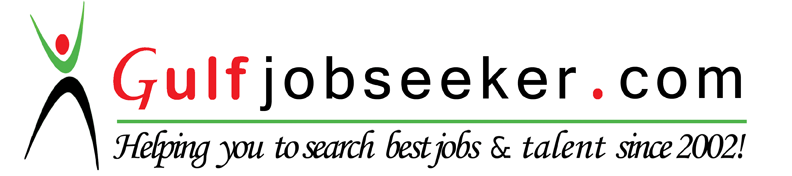 Whats app  Mobile:+971504753686 Gulfjobseeker.com CV No:1567962E-mail: gulfjobseeker@gmail.com_________________________________________________________________________________ Professional profileSeeking Pastry Chef position at Wonders utilizing creative decoration skills to ensure recurring business, Five years of experience primarily in the areas of baking and two years in italian kitchen.pastry chef in depth  knowledge of cake decoration and flaky pastry techniques Able to operate relevant machines such as dough dividers, sheeters, rounders, and ovens Proven record of overseeing pastry baking efforts to maximize customer satisfactionWork skill Weight and measures                         inventorymanagementproduct personalisation                     Calm under pressureattention to details,                             fexiblefluent in english                                  opening and closing shiftkitchen safety,      	                            sanitation and cleanlinessStrong communication skill               solid problem solverArea of expertised
• Pastry Preparation  • Sanitary Handling  • Food and Service Techniques  • Work within Pre-Established Budget  • Marketing Strategies  • Record Keeping  • Report Preparation  • Researching Current TrendsACHIEVEMENTS
• received Employee of the month in honour of outstandingperformance as best employeefor the month of february 2013 while working in UAE..
WORK EXPERIENCE
present working as a pastry chef in chennai
• Performed baking activities in accordance to the restaurant’s menu
• Supervised and coordinated efforts of the baking staff to produce pudding, icings other fancy pastries
• Directed pastry staff in task performanceCOMISS 1                                                                                    Dec 2012 to Mar 2015                                                                                                                  Carluccious -  • worked in italian kitchen as( comiss 1)
• Decorated products with icing designs and created new recipes
• Inspected kitchen and baking equipment for cleanliness and workability
• Requisitioned supplies and equipment
• Prepared budgets and supervised apprentices Food and beverage production department as (COMISS-1)             Sep 2010 to Sep2012La chocolate patiserie –Pastry chef                                                                                                                   mar 2007 to aug 2010Hot Chocolate- EDUCATION
High School Diploma – 2007   Advance diploma in catering technology Neenas polytechnic –Chennai,tamil nadu,indiaADDITIONAL SKILLS AND STRENGTHS• Excellent aesthetic skills• Strong leadership skills with ability to build a positive work environment• Exceptional interpersonal and communication skills• Proficient in the use of baking equipment• Ability to perform basic math operationsPersonal profileDate of birth                   : 27-06-1990Age                                : 25yearsLanguage known             : English ,Tamil,Hindi